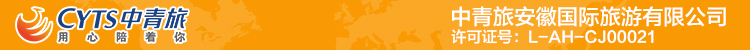 九华天池傩仙镇1日游行程单九华天池行程安排费用说明其他说明产品编号QPGNJ20240406出发地安徽省目的地池州市行程天数1去程交通汽车返程交通汽车参考航班无无无无无产品亮点含九华天池大门票、+傩仙镇，赠送天池游船含九华天池大门票、+傩仙镇，赠送天池游船含九华天池大门票、+傩仙镇，赠送天池游船含九华天池大门票、+傩仙镇，赠送天池游船含九华天池大门票、+傩仙镇，赠送天池游船产品介绍1、优选行程：天然氧吧、自然生态原始，景观奇特1、优选行程：天然氧吧、自然生态原始，景观奇特1、优选行程：天然氧吧、自然生态原始，景观奇特1、优选行程：天然氧吧、自然生态原始，景观奇特1、优选行程：天然氧吧、自然生态原始，景观奇特D1D1行程详情合肥--九华天池傩仙镇-合肥早发车地点：罍街美食街门口（宁国南路与水阳江路交口）6:30集合，以导游通知为准用餐早餐：X     午餐：X     晚餐：X   住宿无费用包含车费	全程旅游空调大巴车，视人数安排车型！保证每人一正座车费	全程旅游空调大巴车，视人数安排车型！保证每人一正座车费	全程旅游空调大巴车，视人数安排车型！保证每人一正座费用不包含景区保险20元必须自理。矮人部落40元自愿自理景区保险20元必须自理。矮人部落40元自愿自理景区保险20元必须自理。矮人部落40元自愿自理预订须知报名须知：退改规则14、因不可抗力或者旅行社、履行辅助人已尽合理注意义务仍不能避免的事件，影响旅游行程的，造成旅游者滞留的，旅行社应当采取相应的安置措施，因此增加的食宿费用，由旅游者承担报名材料姓名，身份证号码，手机号保险信息《中国公民国内旅游文明行为公约》